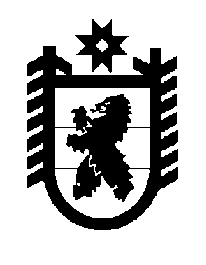 Российская Федерация Республика Карелия    ПРАВИТЕЛЬСТВО РЕСПУБЛИКИ КАРЕЛИЯРАСПОРЯЖЕНИЕот  20 декабря 2016 года № 956р-Пг. Петрозаводск В соответствии с частью 11 статьи 154 Федерального закона                       от 22 августа 2004 года № 122-ФЗ «О внесении изменений в законодательные акты Российской Федерации и признании утратившими силу некоторых законодательных актов Российской Федерации в связи с принятием федеральных законов «О внесении изменений и дополнений в Федеральный закон «Об общих принципах организации законодательных (представи-тельных) и исполнительных органов государственной власти субъектов Российской Федерации» и «Об общих принципах организации местного самоуправления в Российской Федерации», учитывая постановление администрации Петрозаводского городского округа от 15 ноября 2016 года № 4413 «О приеме в муниципальную собственность Петрозаводского городского округа имущества из государственной собственности Республики Карелия»:1. Утвердить перечень государственного имущества Республики Карелия, передаваемого в муниципальную собственность Петрозаводского городского округа, согласно приложению к настоящему распоряжению.2. Министерству образования Республики Карелия совместно с администрацией Петрозаводского городского округа обеспечить подписание передаточного акта и представить его на утверждение в Государственный комитет Республики Карелия по управлению государственным имуществом и организации закупок.3. Право муниципальной собственности на передаваемое имущество возникает с момента утверждения передаточного акта.           Глава Республики Карелия                                                                  А.П. ХудилайненПриложение к распоряжению Правительства Республики Карелияот 20 декабря 2016 года № 956р-П  Перечень государственного имущества Республики Карелия, передаваемого в муниципальную собственность Петрозаводского городского округа2 _____________№ п/пНаименование организации – балансодержателя имуществаНаименование имуществаКоли-чество, штукБалансовая стоимость, рублей123451.Министерство образования Республики Карелия, ИНН 1001040375 оборудование детской площадки для групп, расположенных по адресу             г. Петрозаводск,                            пр. Скандинавский, д. 2,                       в том числе1405681,071.1.Министерство образования Республики Карелия, ИНН 1001040375 урна металлическая РШ-20К23000,801.2.Министерство образования Республики Карелия, ИНН 1001040375 горка «Мини»133529,101.3.Министерство образования Республики Карелия, ИНН 1001040375 песочница с крышкой246113,101.4.Министерство образования Республики Карелия, ИНН 1001040375 лабиринт «Скороход»113830,301.5.Министерство образования Республики Карелия, ИНН 1001040375 песочница с крышкой355339,351.6.Министерство образования Республики Карелия, ИНН 1001040375 качалка на пружинах «Слон»121780,001.7.Министерство образования Республики Карелия, ИНН 1001040375 качалка на пружинах «Кит»121780,051.8.Министерство образования Республики Карелия, ИНН 1001040375 комплекс спортивный детский151466,801.9.Министерство образования Республики Карелия, ИНН 1001040375 модуль игровой «Домик»148533,101.10.Министерство образования Республики Карелия, ИНН 1001040375 качалка на пружинах «Рыбка»121780,001.11.Министерство образования Республики Карелия, ИНН 1001040375 модуль игровой «Автобус»170186,601.12.Министерство образования Республики Карелия, ИНН 1001040375 качалка на пружинах254450,001.13.Министерство образования Республики Карелия, ИНН 1001040375 модуль игровой «Домик-беседка»141382,001.14.Министерство образования Республики Карелия, ИНН 1001040375 лавочка садовая без спинки520267,501.15.Министерство образования Республики Карелия, ИНН 1001040375 горка «Кит»139385,501.16.Министерство образования Республики Карелия, ИНН 1001040375 горка «Львенок»140256,701.17.Министерство образования Республики Карелия, ИНН 1001040375 теневой навес для дошколь-ного образовательного учреждения3614480,67123451.18.калитка металлическая118000,001.19.ограждение металлическое170 п. м190119,502.радиокнопка тревожная UMB-100-HS12500,003.удлинитель сетевой Volsten 5 м, 3 розетки42156,00Итого1410337,07